NAGYKOVÁCSI NAGYKÖZSÉG ÖNKORMÁNYZATOKTATÁSI, KULTURÁLIS, SPORT, TURISZTIKAI ÉS KÖRNYEZETVÉDELMI BIZOTTSÁGELNÖKEMEGHÍVÓ Nagykovácsi Nagyközség ÖnkormányzatánakOktatási, kulturális, sport, turisztikai és környezetvédelmi bizottság  üléséreAz ülés helye: 	Vállalkozói Inkubátorház	(2094 Nagykovácsi, Kossuth u. 78.)Időpontja: 		2016. szeptember 12. (hétfő) 08 óra 30 percNapirend: 1. 	Rendelet a Dr. Schmidt Imre ösztöndíj alapításáról E – 76	Előterjesztő neve: Kiszelné Mohos Katalin polgármester	Tárgyalja: OKBNagykovácsi, 2016. szeptember 8.Fodor Attila sk.Bizottsági elnök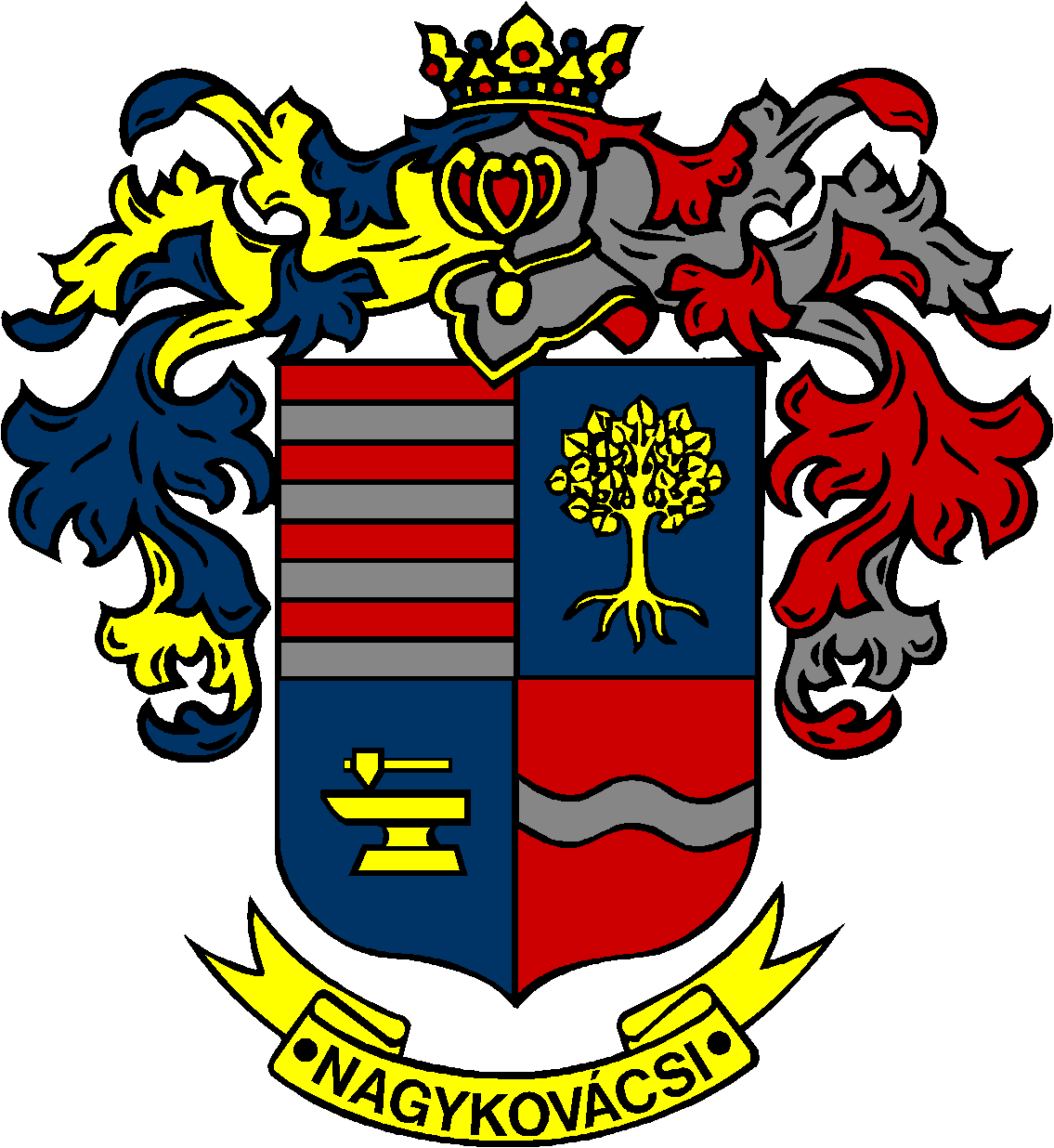 